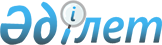 Об утрате силы решения акима Елтайского сельского округа от 20 марта 2020 года № 23 "Об установлении ограничительных мероприятий"Решение акима Елтайского сельского округа Индерского района Атырауской области от 25 июня 2020 года № 42. Зарегистрировано Департаментом юстиции Атырауской области 29 июня 2020 года № 4680
      В соответствии со статьей 37 Закона Республики Казахстан от 23 января 2001 года "О местном государственном управлении и самоуправлении в Республике Казахстан", подпунктом 8) статьи 10-1 Закона Республики Казахстан от 10 июля 2002 года "О ветеринарии" и на основании представления руководителя государственного учреждения "Индерская районная территориальная инспекция Комитета ветеринарного контроля и надзора Министерства сельского хозяйства Республики Казахстан" от 02 июня 2020 года № 09-10/99 аким Елтайского сельского округа РЕШИЛ:
      1. Признать утратившим силу решение акима Елтайского округа от 20 марта 2020 года № 23 "Об установлении ограничительных мероприятий" (зарегистрировано в реестре государственной регистрации нормативных правовых актов № 4617, опубликовано 30 марта 2020 года в Эталонном контрольном банке нормативных правовых актов Республики Казахстан)
      2. Контроль за исполнением данного решения оставляю за собой.
      3. Настоящее решение вступает в силу со дня государственной регистрации в органах юстиции и вводится в действие по истечении десяти календарных дней после дня его первого официального опубликования.
					© 2012. РГП на ПХВ «Институт законодательства и правовой информации Республики Казахстан» Министерства юстиции Республики Казахстан
				
      Аким округа 

Е. Дүйшім
